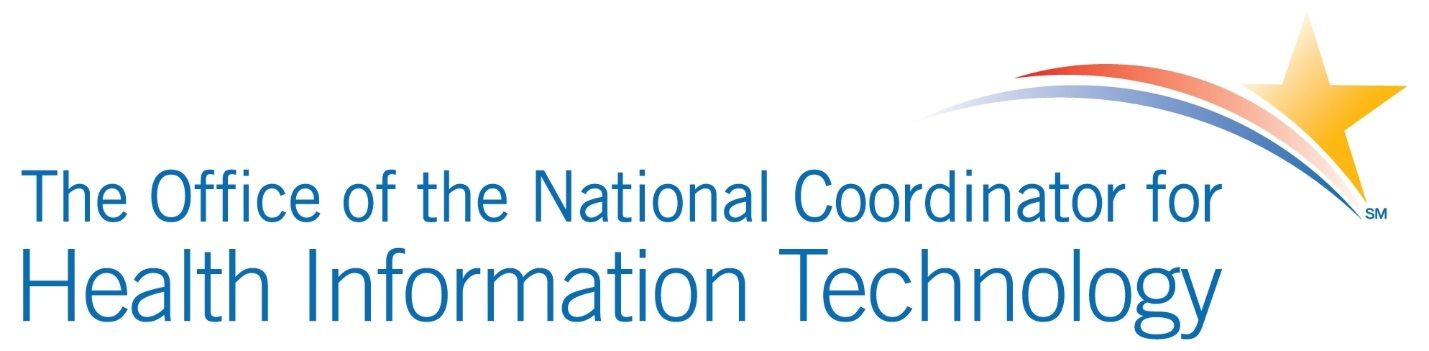 Component 3: Terminology in Health Care and Public Health SettingsHealth IT Workforce Curriculum Version 4.0/Spring 2016This material (Comp 3) was developed by the University of Alabama at Birmingham, funded by the Department of Health and Human Services, Office of the National Coordinator for Health Information Technology under Award Number 90WT0007. This work is licensed under the Creative Commons Attribution-NonCommercial-ShareAlike 4.0 International License. To view a copy of this license, visit 
http://creativecommons.org/licenses/by-nc-sa/4.0/ Component Number:  3Component Title:  Terminology in Health Care and Public Health SettingsComponent Description:This component explains specific terminology used by workers in health care. This is NOT a course in data representation or standards.Component Objectives:	At the completion of this component, the student will be able to:Define, understand and correctly pronounce medical terms related to each of the major body systems.Define commonly used terms in nursing, health information technology, and clinical vocabularies & terminologies related to the implementation of electronic health records.Identify the purpose and uses of pertinent health care terminologies in the electronic health record.Demonstrate the ability to integrate and use health care terminology in the various health information technology roles.Component FilesEach unit within the component includes the following files:Lectures (voiceover PowerPoint in .mp4 format); PowerPoint slides (Microsoft PowerPoint format), lecture transcripts (Microsoft Word format); and audio files (.mp3 format) for each lecture.Application activities (discussion questions, assignments, or projects) with answer keys.Self-assessment questions with answer keys based on identified learning objectives.Some units may also include additional materials as noted in this document.Component Units with Objectives and TopicsUnit 1:  Understanding Medical WordsDescription: This unit describes the meanings of medical words.Objectives:Discuss the four parts of medical terms.Recognize word roots and combining forms.Identify the most common prefixes and suffixes.Describe the anatomical positions.Define the body planes.Identify regions of the body.Define directional and positional terms.Build, divide, spell and pronounce common medical words.Lectures: Understanding medical words (08:07)Parts of a medical termWord and combining formsCommon prefixes and suffixes (10:48)Singular and plural endingsAbbreviationsBody structure (14:07)Anatomical positionsBody planesRegions of the bodyDirectional and positional termsSuggested ReadingsNoneAdditional MaterialsNoneUnit 2:  Integumentary SystemDescription: This unit describes the integumentary system.Objectives:Define, understand and correctly pronounce medical terms related to the Integumentary System.Describe common diseases and conditions with an overview of various treatments related to the Integumentary System.Lectures: Integumentary System Overview (14:52)Organs of the Integumentary SystemFunctionIntegumentary Combining FormsIntegumentary System Disorders/DiseasesSuggested ReadingsNoneAdditional MaterialsNoneUnit 3: Musculoskeletal SystemDescription: This unit describes the musculoskeletal system.Objectives:Define, understand and correctly pronounce medical terms related to the Musculoskeletal SystemDescribe common diseases and conditions, with an overview of various treatments related to the Musculoskeletal System.Lectures: Musculoskeletal system overview (16:55)Muscular componentsSkeletal componentsFunctionsMuscle disordersMuscular system combining formsSkeletal systemSkeletal disordersSkeletal system combining formsSuggested ReadingsNoneAdditional MaterialsNoneUnit 4: Blood, Lymphatic and Immune SystemsDescription: This unit describes the blood, lymphatic and immune systems.Objectives:Define, understand and correctly pronounce medical terms related to the Blood, Lymphatic and Immune Systems.Describe common diseases and conditions with an overview of various treatments related to the Blood, Lymphatic and Immune Systems.Lectures: Blood Overview (19:21)FunctionBlood ComponentsCommon Blood disorders/conditionsBlood Combining FormsThe Lymphatic and Immune SystemsPrimary organsFunctionsImmunityCommon Lymphatic and Immune disorders/conditionsLymphatic & Immune Combining FormsSuggested ReadingsNoneAdditional MaterialsNoneUnit 5:  Cardiovascular SystemDescription: This unit describes the cardiovascular system.Objectives:Define, understand and correctly pronounce medical terms related to the   Cardiovascular System.Describe common diseases and conditions with an overview of various treatments related to the Cardiovascular System.Lectures: Cardiovascular System Overview (21:37)FunctionPrimary OrgansCommon diseases/conditionsCardiovascular Combining FormsSuggested ReadingsNoneAdditional MaterialsNoneUnit 6:  Digestive SystemDescription: This unit describes the digestive system.Objectives:Define, understand and correctly pronounce medical terms related to the Digestive System.Describe common diseases and conditions with an overview of various treatments related to the Digestive System.Lectures: Digestive system overview (15:40)FunctionPrimary organsAccessory organsCommon diseases/conditionsDigestive system combining formsSuggested ReadingsNoneAdditional MaterialsNoneUnit 7: Endocrine SystemDescription: This unit describes the endocrine system.Objectives:Define, understand and correctly pronounce medical terms related to the Endocrine System.Describe common diseases and conditions with an overview of various treatments related to the Endocrine System.Lectures: Overview of the Endocrine System (21:53)HormonesDisordersThe Endocrine System (con’t) (22:56)Reproductive OrgansSuggested ReadingsNoneAdditional MaterialsNoneUnit 8: Ear, Nose, Throat, Eyes and VisionDescription: This unit describes the ear, nose, throat, eyes and vision.Objectives:Define, understand and correctly pronounce medical terms related to the Ears, Nose and Throat and Eyes and Vision.Describe common diseases and conditions with an overview of various treatments related to the Ears, Nose and Throat and Eyes and Vision.Lectures: Overview of the Ear Anatomy (23:36)Hearing Loss and Deafness Ear Disorders and DiseasesOverview of the Nose and Throat AnatomyNasal Cavity DisordersThroat DisordersOverview of the Eye Anatomy (14:04)Eye Disorders and Diseases Suggested ReadingsNoneAdditional MaterialsNoneUnit 9:  Nervous SystemDescription: This unit describes the nervous system.Objectives:Define, understand and correctly pronounce medical terms related to the Nervous System.Describe common diseases and conditions with an overview of various treatments related to the Nervous System.Lectures: Overview of the Anatomy of the Nervous System (16:58)Central Nervous SystemPeripheral Nervous System Brain Disorders and DiseasesSpinal Cord Disorders and DiseaseNerve Disorders and DiseasesPeripheral Nerve DisordersSuggested ReadingsNoneAdditional MaterialsNoneUnit 10:  Reproductive SystemDescription: This unit describes the reproductive system.Objectives:Define, understand and correctly pronounce medical terms related to the Female Reproductive System and Male Reproductive System.Describe common diseases and conditions with an overview of various treatments related to the Female Reproductive System and Male Reproductive System.Lectures: Overview of the female reproductive system anatomy (22:30)Breast disorders and diseasesCervical disorders and diseaseOvarian disorders and diseasesUterine disorders and diseasesVaginal disorders and diseasesOverview of the male reproductive system anatomy (09:23)Disorders and diseases of the penisDisorders and diseases of the prostateDisorders and diseases of the testiclesSuggested ReadingsNoneAdditional MaterialsNoneUnit 11: Respiratory SystemDescription: This unit describes the respiratory system.Objectives:Define, understand and correctly pronounce medical terms related to the Respiratory System.Describe common diseases and conditions with an overview of various treatments related to the Respiratory System.Lectures: Overview of the Anatomy of the Respiratory System (19:59)Upper Respiratory TractLower Respiratory TractDiseases and Disorders of the Bronchus Diseases and Disorders of the PharynxDiseases and Disorders of the LungSuggested ReadingsNoneAdditional MaterialsNoneUnit 12: Urinary SystemDescription: This unit describes the urinary system.Objectives:Define, understand and correctly pronounce medical terms related to the Urinary System.Describe common diseases and conditions with an overview of various treatments related to the Urinary System.Lectures: Overview of the Anatomy of the Urinary System (16:58)Diseases and Disorders of the Urinary SystemBladder DiseasesDiseases and Disorders of the KidneySuggested ReadingsNoneAdditional MaterialsNoneComponent AuthorsComponent Originally Developed and Updated by: Assigned Institution:The University of Alabama at BirminghamTeam Lead(s): Kay Clements, MA, RHIA, UAB [retired]Primary Contributing Authors:Robert Garrie, MPA, RHIA, UAB Midge N. Ray, RN, MSN, CCS, UAB Donna Slovensky, PhD, RHIA, UAB Lecture NarrationVoiceover Talent: Milton BagbySound Engineer: Bryan Talbot, Talbot Sound, Nashville, TNTeam Members:Eta S. Berner, EdD, Principle Investigator, UABMeg N. Bruck, MSHI, Project Manager, UABCreative Commons This work is licensed under the Creative Commons Attribution-NonCommercial-ShareAlike 4.0 International License. To view a copy of this license, visit http://creativecommons.org/licenses/by-nc-sa/4.0/.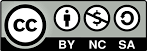 DETAILS of the CC-BY NC SA 4.0 International license:You are free to:Share — to copy and redistribute the material in any medium or formatAdapt — remix, transform, and build upon the materialUnder the following conditions:Attribution — you must give appropriate credit, provide a link to the license, and indicate if changes were made. You may do so in any reasonable maker, but not in any way that suggests the licensor endorses you or your use:  
Courtesy of (name of university that created the work) and the ONC Health IT program.NonCommercial – You may not use the material for commercial purposes.
Note: Use of these materials is considered “non-commercial” for all educational institutions, for educational purposes, including tuition-based courses, continuing educations courses, and fee-based courses. The selling of these materials is not permitted. Charging tuition f a course shall not be considered commercial use.ShareAlike – If you remix, transform, or build upon the material, you must distribute your contributions under the same license as the original.No additional restrictions – You may not apply legal terms or technological measures that legally restrict others from doing anything the license permits.Notices:You do not have to comply with the license for elements of the material in the public domain or where your use is permitted by an applicable exception or limitation. No warranties are given. The license may not give you all of the permissions necessary for your intended use. For example, other rights such as publicity, privacy, or moral rights may limit how you use the materialTo view the Legal Code of the full license, go to the CC BY NonCommercial ShareAlike 4.0 International web page (https://creativecommons.org/licenses/by-nc-sa/4.0/legalcode).DisclaimerThese materials were prepared under the sponsorship of an agency of the United States Government. Neither the United States Government nor any agency thereof, nor any of their employees, makes any warranty, express or implied, or assumes any legal liability or responsibility for the accuracy, completeness, or usefulness of any information, apparatus, product, or process disclosed, or represents that its use would not infringe privately owned rights. Reference herein to any specific commercial product, process, or service by trade name, trademark, manufacturer, or otherwise does not necessarily constitute or imply its endorsement, recommendation, or favoring by the United States Government or any agency thereof. The views and opinions of authors expressed herein do not necessarily state or reflect those of the United States Government or any agency thereof.Likewise, the above also applies to the Curriculum Development Centers (including Columbia University, Duke University, Johns Hopkins University, Oregon Health & Science University, University of Alabama at Birmingham, and their affiliated entities) and Workforce Training Programs (including Bellevue College, Columbia University, Johns Hopkins University, Normandale Community College, Oregon Health & Science University, University of Alabama at Birmingham, University of Texas Health Science Center at Houston, and their affiliated entities).The information contained in the Health IT Workforce Curriculum materials is intended to be accessible to all. To help make this possible, the materials are provided in a variety of file formats. For more information, please visit the website of the ONC Workforce Development Programs at https://www.healthit.gov/providers-professionals/workforce-development-programs to view the full accessibility statement.Zoom:https://iu-baa.zoom.us/j/97431845970https://iu-baa.zoom.us/j/97431845970Telephone1 301 715 8592  or  1 312 626 6799    Meeting ID: 974 3184 5970 Time:Wednesday's 12-1Wednesday's 12-1DateUnitTeacher17-Jun1Jeremy Harper24-Jun2Jeremy Harper1-Jul3Jeremy Harper8-Jul4Jeremy Harper15-Jul5Jeremy Harper22-Jul6Jeremy Harper29-Jul7Jeremy Harper5-Aug8Jeremy Harper12-Aug9Jeremy Harper19-Aug10Jeremy Harper26-Aug11Jeremy Harper31-Aug12Jeremy HarperFriday 12-1Friday 12-16/26/20Group Session7/24/20Small Group Session8/21/20Group Session